Ředitelství silnic a dálnic ČR, státní příspěvková organizace,                            se sídlem: Na Pankráci 546/56, 140 00 Praha 4 - Nusle                                              zastoupena Ing. Zdeňkem Kuťákem, pověřeným řízením Správy Plzeň se sídlem: Hřímalého 37, 301 00 Plzeň                                                                      lČ: 65993390	     DIČ: CZ65993390                                                                         bankovní spojení: ČNB, číslo účtu : 10006-15937031/0710                                jako „Prodávající” na straně jedné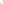 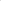 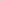 EUROVIA Silba, a.s.se sídlem: Lobezská 1191/74, 326 00 Plzeň                                                                           zastoupená Josefem Matouškem, předsedou představenstva a.s.                                                            Eduardem Hoškem, členem představenstva a.s.                                                                                       IČ: 64830551 DIČ: CZ64830551                                                                                                                    zapsána v obchodním rejstříku vedeném Krajským soudem v Plzni, odd. B, vložka 518 bankovní spojení: Komerční banka, a.s., 142110168/0100                                                                  jako „Kupující” na straně druhé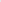 uzavřeli níže uvedeného dne, měsíce a roku, v souladu s příslušnými ustanoveními zák. č. 89/2012 Sb., občanský zákoník, v platném znění, zák. č. 219/2000 Sb., o majetku České republiky a jejím vystupování v právních vztazích v platném znění tuto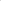 KUPNÍ SMLOUVUčíslo prodávající : 06PO-000470                                         číslo kupující : 41/K-15429160017ANAk prodeji vytěženého materiálu získaného při opravě silnice I. třídy akce :I/20 Červená PunčochaI.Předmět smlouvy1 . Prodávající je příslušný hospodařit s materiálem — vytěžená obalovaná směs, získaným při opravě silnice l. třídyčíslo: I/20, okres Plzeň-sever v km 63,517-65,003 v km 61 ,335-61 ,7052. Předmětem této smlouvy je prodej nepotřebného materiálu „vytěžená obalovaná směs” v celkovém množství 1378 tun, který Prodávající touto smlouvou prodává a kupující se zavazuje tento materiál v dohodnutém termínu převzít a zaplatit Prodávajícímu sjednanou kupní cenu.II.Podmínky prodeje	1	Kupující se zavazuje:Předmět prodeje převzít:do doby 5-ti dnů ode dne jejího vytěžení v množství 1378 tunMístem převzetí je místo stavby I/20 v km 63,517-65,003 a 61,335-61,705c) Nebude-li materiál převzat Kupujícím v dohodnutém termínu a množství, bude prodávajícím deponován na místě určeném prodávajícím.V tomto případě je Kupující povinen uhradit prodávajícímu takto vzniklé náklady.d) Při nepřevzetí materiálu v dohodnutém termínu a množství nejpozději do 5-ti následujících pracovních dnů je Kupující povinen zaplatit smluvní pokutu ve výši 1 % z kupní ceny za každý i započatý den prodlení.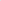 2. Prodávající se zavazuje:Zajistit v dohodnutém termínu materiál k převzetí v dohodnutém množství 1378 tun.Materiál připravit k převzetí na určeném místě, tj. místo stavby.III.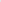 Kupní cena1 . Kupní cena se sjednává dohodou v souladu s ustanovením § 22 odst. 1 zákona č. 219/2000 Sb. a vyplývá z provedeného poptávkového řízení na realizaci číslo 06EU-004306. Kupní cena celkem 117 240,-Kč bez DPH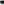 2. Kupní cena bude Kupujícím uhrazena do 30-ti dnů od vystavení faktury. Nebude-li kupní cena ve stanoveném termínu uhrazena, je Kupující povinen uhradit Prodávajícímu smluvní pokutu ve výši 0,1 % z nezaplacené částky za každý i započatý den prodlení.IV.Další ujednání1 . Kupující bere na vědomí, že jím kupovaný materiál nese stopy opotřebení — jde o použitý materiál s jehož stavem se seznámil. Z tohoto důvodu se smluvní strany dohodly, že nelze jeho kvalitu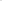 kupujícím dodatečně reklamovat.Věci neupravené touto smlouvou se řídí příslušnými ustanoveními Občanského zákoníku a zákona č. 219/2000 Sb. o majetku ČR.Účastníci této smlouvy prohlašují, že smlouva byla sepsána srozumitelně, určitě, na základě pravdivých údajů dle jejich svobodné vůle a že smluvnímu ujednání nejsou na překážku žádné okolnosti bránící jejímu uzavření.Tato smlouva se uzavírá ve dvou vyhotoveních s platností originálu, z nichž každá smluvní strana obdrží jedno. 5. Kupující bere na vědomí a souhlasí s uveřejněním uzavřené smlouvy v registru smluv vedeném pro tyto účely Ministerstvem vnitra, v souladu se zákonem č. 340/2015 Sb., neboť ŘSD ČR je subjektem, jež nese v určitých případech zákonnou povinnost smlouvy uveřejňovat.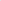 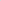 6. Kupující nepovažuje obsah smlouvy za obchodní tajemství ve smyslu § 504 zák. č. 89/2012 Sb. občanský zákoník.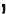 V Plzni dne 28.06.2019                                                                               V Plzni dne 27.6.2019NEPOTŘEBNÝ MATERIÁLze stavby :„I/20 Červená Punčocha”Cena tohoto materiálu nesmí být započtena do cenové nabídky prací.materiálMnožství zaokrouhlenojednotková cena bez DPHcelkem bez DPH zaokr.Vytěžená obalovaná směs1 378 t85,08 Kč/t117 240,- KčCENA NEPOTŘEBNÉHO MATERIÁLU CELKEM BEZ DPHCENA NEPOTŘEBNÉHO MATERIÁLU CELKEM BEZ DPHCENA NEPOTŘEBNÉHO MATERIÁLU CELKEM BEZ DPH117 240,- Kč